ОТЧЁТо работе кабинета «АНТИНАРКО» и  о проведенных внеклассных мероприятиях по профилактике употребления табачных изделий, алкогольных напитков, наркотических веществ в ГБПОУ КК «КТЭК»  за май 2020-21 учебного года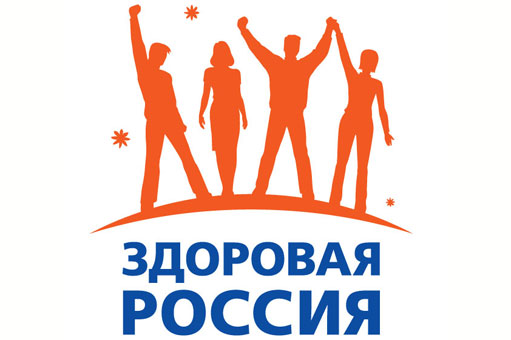 Профилактика употребления табака, алкогольных напитков, наркотических веществ обучающимися ГБПОУ КК «КТЭК» осуществляется на основе:Комплексной программы по профилактике правонарушений и употребления подростками алкоголя, психоактивных и наркотических веществ на 2020-2021 учебный годПлана работы кабинета «АНТИНАРКО» на декабрь 2020-2021 учебный годПлана работы ЦМК «Воспитание» на декабрь 2020-2021 учебный годПлана воспитательной работы в учебной группе18 маяИнтерактивное занятие «Секреты манипуляции. Алкоголь» с участием обучающихся групп № 20.142Ту и 20.143Тук на территории ул. Бабушкина, 307.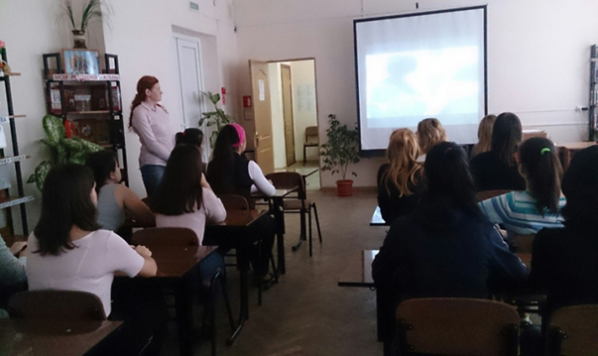 26 маяКвест-игра «Здорово жить» с участием активистов студенческого совета колледжа на территории ул. Дмитриевская Дамба, 3.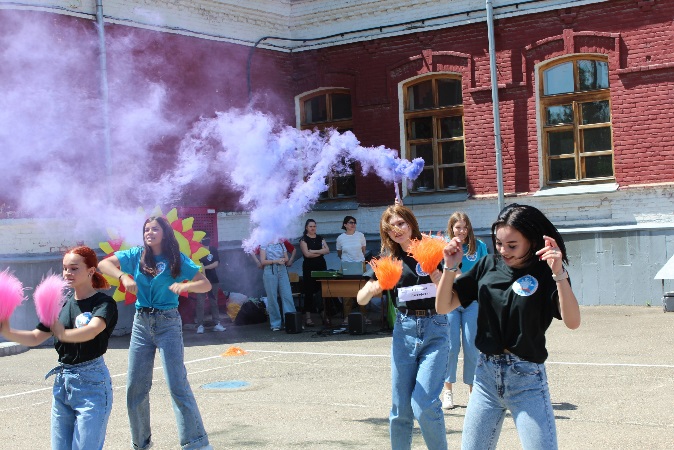 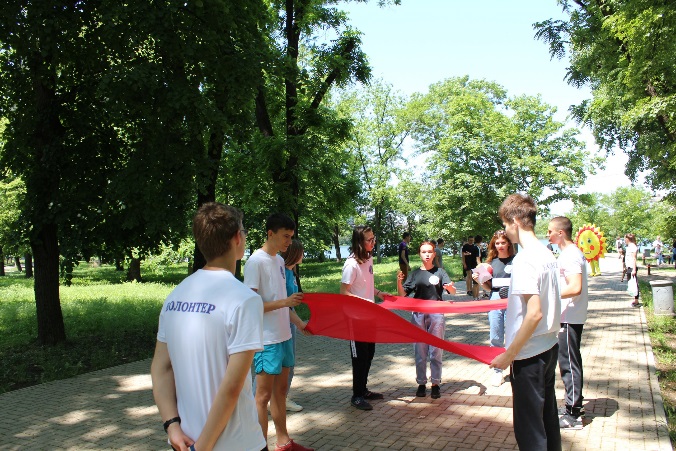 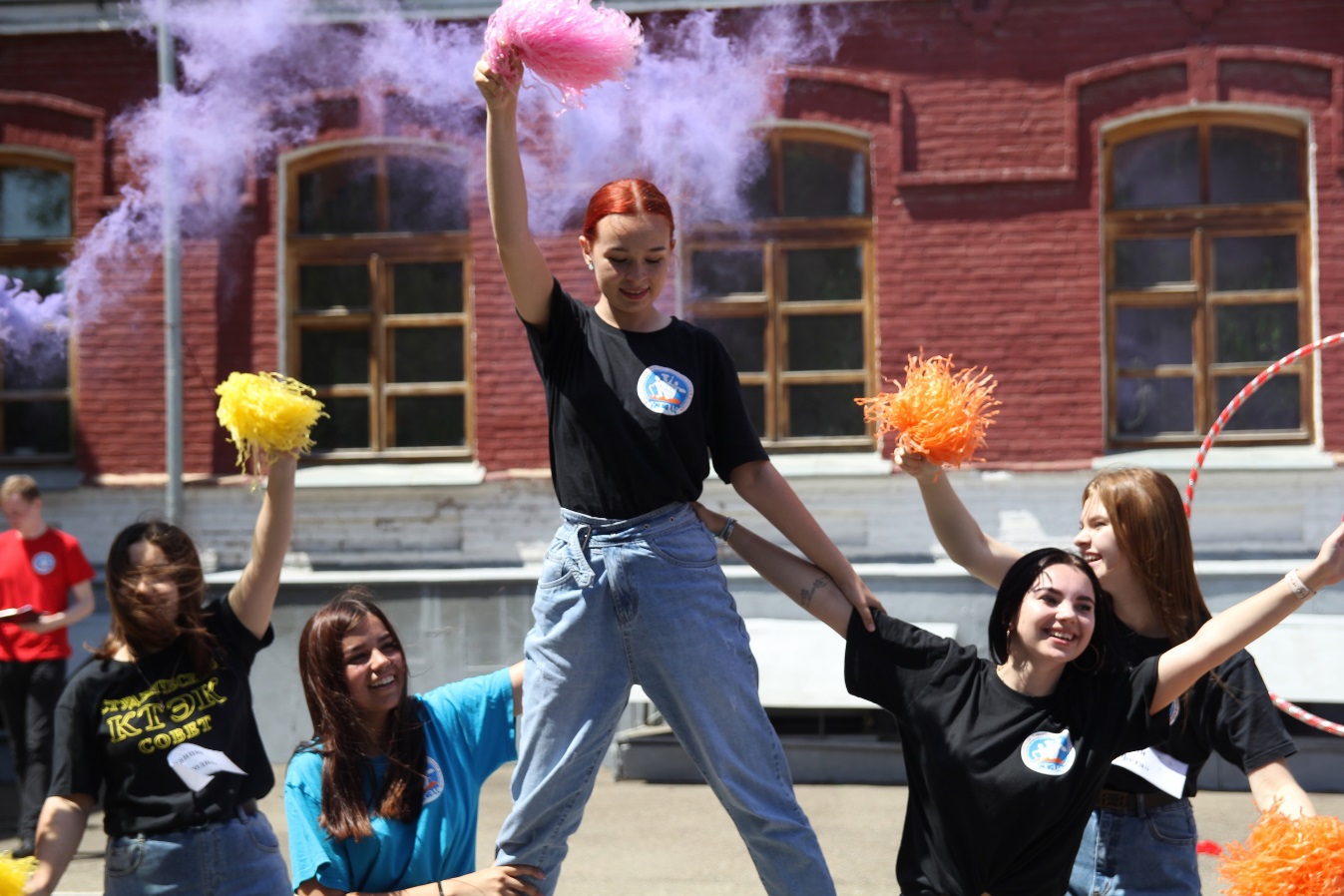 26 маяПрофилактическая лекция «ЗОЖ. Профилактика факторов риска развития неинфекционных заболеваний в повседневной жизни» с участием обучающихся групп № 18.02П, 18.03П и обучающихся «группы риска» в актовом зале на территории ул. Стасова, 177.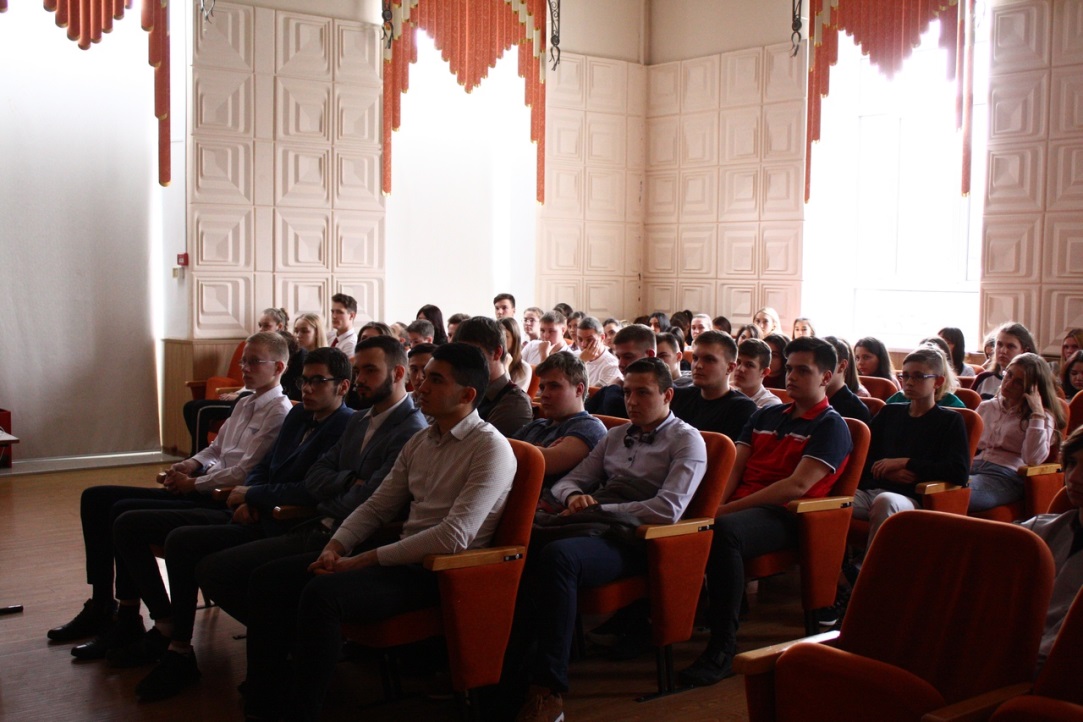 